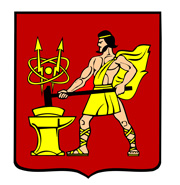 АДМИНИСТРАЦИЯ ГОРОДСКОГО ОКРУГА ЭЛЕКТРОСТАЛЬМОСКОВСКОЙ ОБЛАСТИПОСТАНОВЛЕНИЕ15.02.2022 № 137/2О стипендиях Главы городского округа Электросталь Московской области детям и подросткам, проявившим особые способности в области культуры и искусства               В целях поощрения детей и подростков городского округа Электросталь Московской области, проявивших особые способности в области культуры и искусства, Администрация городского округа Электросталь Московской области ПОСТАНОВЛЯЕТ:         1. Установить 25 стипендий Главы городского округа Электросталь Московской области детям и подросткам, проявившим особые способности в области культуры и искусства по 11000 (одиннадцать тысяч) рублей каждая.          2. Утвердить прилагаемое Положение о порядке назначения и выплаты стипендий Главы городского округа Электросталь Московской области детям и подросткам, проявившим особые способности в области культуры и искусства.          3. Признать утратившим силу постановление Администрации городского округа Электросталь Московской области от 11.05.2018 № 392/5 «О стипендиях Главы городского округа Электросталь Московской области детям и подросткам, проявившим способности в области культуры и искусства».4. Опубликовать настоящее постановление в газете «Официальный вестник» и разместить на официальном сайте городского округа Электросталь Московской области в сети «Интернет»: www.electrostal.ru.5. Настоящее постановление вступает в силу после его официального опубликования.          6. Контроль за исполнением настоящего постановления возложить на заместителя Главы Администрации городского округа Электросталь Московской области                            Кокунову М.Ю.Глава городского округа                                                                                         И.Ю. Волкова                                                                                                                                                            УТВЕРЖДЕНО                                                                                                 постановлением Администрации                                                                                      городского округа Электросталь                                                                                                    Московской области                                                                                  от 15.02.2022 № 137/2Положениео порядке назначения и выплаты стипендий Главы городского округа  Электросталь Московской области  детям и подросткам, проявившим особые способностив области культуры и искусства1. Общие положения         1.1. Настоящее Положение определяет условия и порядок назначения и выплаты стипендий Главы городского округа Электросталь Московской области детям и подросткам, проявившим особые способности в области культуры и искусства (далее – Стипендии).1.2. Стипендии присуждаются ежегодно и направлены на поощрение талантливых, одаренных детей и подростков, обучающихся в учреждениях дополнительного образования сферы культуры и искусства или занимающихся в творческих коллективах учреждений культуры и организациях иной формы собственности либо занимающихся индивидуально, представляющих городской округ Электросталь Московской области в творческих мероприятиях (конкурсах, фестивалях, выставках и др.) международного, всероссийского, областного, межзонального и муниципального уровней.1.3.Стипендии носят персональный характер и присуждаются по результатам деятельности за прошедший год и на основании конкурса.         1.4. Информация о проведении конкурсного отбора соискателей на выплату Стипендий (далее - Конкурс) публикуется в газете «Новости недели» и на официальном сайте городского округа Электросталь Московской области в информационно-коммуникационной сети «Интернет».Информация о проведении Конкурса включает в себя дату и место проведения Конкурса, условия Конкурса, перечень необходимых для участия в Конкурсе документов и порядок их подачи.2. Условия проведения конкурсного отбора2.1. Условия проведения Конкурса включают в себя основания и порядок выдвижения соискателей на выплату Стипендий, порядок рассмотрения ходатайства и принятия решения о присуждении Стипендий.2.2. Условиями для выдвижения соискателей на выплату Стипендий (далее -Соискатель) являются:2.2.1. Возраст Соискателя от 6 до 18 лет. Возраст определяется на дату проведения Конкурса;2.2.2. Показатели успеваемости Соискателя: «хорошо» и (или) «отлично» (для учреждений дополнительного образования сферы культуры);2.2.3. Наличие у Соискателя звания лауреата в творческих мероприятиях (конкурсах, фестиваля, выставках и др.) международного, всероссийского, областного, межзонального, муниципального уровней.2.3. Порядок выдвижения Соискателей:2.3.1. Соискатели выдвигаются по ходатайству руководителей учреждений дополнительного образования в сфере культуры и искусства, учреждений культуры городского округа Электросталь Московской области независимо от форм собственности (далее – Учреждения), а также путём самовыдвижения.2.3.2. Соискатели, являющиеся получателями Стипендии предыдущего года, выдвигаются на общих основаниях.2.3.3. К ходатайству по каждому Соискателю для принятия решения о присуждении Стипендий прилагаются:-  заявка Учреждения за подписью руководителя, заверенная печатью (Приложение №1 к настоящему положению);- характеристика-представление по итогам предыдущего года с указанием кратких биографических данных, заслуг и сведений о его творческой деятельности;- выписка из решения соответствующего коллегиального органа выдвигающего Учреждения о выдвижении кандидата на присуждение Стипендии с характеристикой его творческих достижений;- фото-, видео-материалы, подтверждающие достижения;- копии дипломов, грамот, благодарственных писем и других наградных документов;- копии публикаций в средствах массовой информации;- согласие на обработку персональных данных (Приложение №2 к настоящему положению).2.4. Порядок рассмотрения ходатайства и принятия решения по присуждению Стипендии:2.4.1. Прием документов от представляющих учреждений и организаций осуществляется Управлением по культуре и делам молодежи Администрации городского округа Электросталь Московской области (далее - Управление по культуре и делам молодежи) в течение 14 рабочих дней со дня опубликования информации о проведении Конкурса по адресу: ул. Мира, д.12.2.4.2. Представляющим учреждениям и организациям может быть отказано в приеме документов в случае представления неполного комплекта документов к ходатайству и в соответствии с настоящим положением.2.4.3. Ходатайство и комплект документов рассматриваются Советом по культуре городского округа Электросталь Московской области (далее – Совет по культуре), состав которого утвержден приказом Управления по культуре и делам молодежи.2.4.4. Критерии отбора Соискателей на присуждение Стипендии:- особые достижения в различных направлениях искусства; - успешное освоение учебных программ;- победы (Гран-при, лауреаты 1,2,3 степени) в конкурсах, фестивалях, выставках, других творческих мероприятиях международного, всероссийского, областного, межзонального, муниципального уровней.2.4.5. Совет по культуре в течение 10 рабочих дней рассматривает документы, перечисленные в пункте 2.3.3 настоящего положения, и принимает решение о присуждении или отказе в присуждении Стипендии. 2.4.6. Решение по каждому Соискателю принимается отдельно на основании большинства поданных голосов путем тайного голосования. 2.4.7. По итогам решения Совета по культуре Управление по культуре и делам молодежи в течение 10 рабочих дней готовит и представляет Главе городского округа Электросталь Московской области проект распоряжения Администрации городского округа Электросталь Московской области о присуждении стипендий. 2.4.8. Информация о результатах Конкурса подлежит опубликованию в газете «Новости недели» и на официальном сайте городского округа Электросталь Московской области в информационно-коммуникационной сети «Интернет».2.4.9. Управление по культуре и делам молодежи информирует стипендиатов о времени и месте вручения именного диплома и Стипендии. 2.5. Организационно-техническое обеспечение церемонии вручения диплома Стипендиата и выплаты Стипендий осуществляется Управлением по культуре и делам молодежи.2.6. Именной диплом и Стипендия вручаются в торжественной обстановке Главой городского округа Электросталь Московской области или уполномоченным им лицом.3. Порядок выплаты стипендий3.1. Финансирование расходов на выплату Стипендий осуществляется в пределах средств, предусмотренных Управлению по культуре и делам молодежи Администрации городского округа Электросталь Московской области в бюджете городского округа Электросталь Московской области на очередной финансовый год.3.2. Выплата Стипендий осуществляется единовременно на основании приказа Управления по культуре и делам молодежи Администрации городского округа Электросталь Московской области о присуждении Стипендий за достижения предыдущего года путем вручения Стипендии на торжественной церемонии либо путем перечисления Стипендии на лицевой счет стипендиата, открытый в банке.ЗАЯВКА на участие в отборе кандидатов на присуждение стипендий Главы городского округа Электросталь Московской области детям и подросткам, проявившим особые способности в области культуры и искусства в 20__ годуДиректор учреждения								                        __________________                __________________________                                                                                                                                                    (подпись)                                (расшифровка подписи) «___» _________ 20__ г.Письменное согласие на обработку персональных данныхдаю своё согласие Управлению по культуре и делам молодежи Администрации городского округа Электросталь Московской области (далее – Управление), зарегистрированному по адресу: 144003, Московская области, г.о. Электросталь, ул. Мира, д.12 на обработку персональных данных своего ребенка с целью рассмотрения его кандидатуры на присуждение стипендии Главы городского округа Электросталь Московской области.Перечень персональных данных, передаваемых Управлению на обработку:Ф.И.О.;Дата рождения;Фактический адрес проживания;Контакты (номер телефона и E-mail);Фото-, видео-материалы, подтверждающие достижения;Копии дипломов, грамот, благодарственных писем и других наградных документов;Информация о документе, удостоверяющем личность (указана выше);предоставлена добровольно и лично (либо законным представителем).Даю согласие на обработку Управлением своих персональных данных, то есть совершение в том числе следующих действий: обработка (включая сбор, систематизацию, накопление, хранение, уточнение (обновление, изменение), использование, обезличивание, блокирование, уничтожение персональных данных, при этом общее описание вышеуказанных способов обработки данных приведено в Федеральном законе 27.07.2006 №152-ФЗ, а также на передачу такой информации третьим лицам в случаях, установленных нормативными документами вышестоящих органов и законодательством.Настоящее согласие действует сроком на 3 месяца с момента подписания.Настоящее согласие может быть отозвано в любой момент. В случае неправомерности использования предоставленных данных согласие отзывается письменным заявлением.(подпись)                           (расшифровка подписи)                                     (дата)Субъект по письменному запросу имеет право на получение информации, касающейся обработки его персональных данных (в соответствии с п.4 ст.14 Федерального закона от 27.06.2006 №152-ФЗ).Приложение №1к Положению о порядке назначения 
и выплаты стипендий Главы городского округа Электросталь Московской области детям и подросткам, проявившим особые способностив области культуры и искусства  №Ф.И.О.кандидатаДата       рожденияМестопроживания(индекс,адрес, контактныйтелефон)Полное наименование учреждения в соответствии с уставом             Название коллектива, специальность,  класс, программаобучения, год обученияФ.И.О.преподавателя, руководителяТворческие достижения за 2021 год, подтвержденные дипломами, грамотами *в следующей последовательности:Международный уровень; Всероссийский уровень; Областной уровень; Межзональный уровень;Муниципальный и другие уровни. Приложение №2к Положению о порядке назначения и выплаты стипендий Главы городского округа Электросталь Московской области детям 
и подросткам, проявившим особые способности области культуры и искусства  Я ,,(Ф.И.О. законного представителя)(Ф.И.О. законного представителя)(Степень родства: мать/отец 
и т.д.)(Ф.И.О несовершеннолетнего ребенка)(Ф.И.О несовершеннолетнего ребенка)(Ф.И.О несовершеннолетнего ребенка)(данные документа, удостоверяющего личность ребенка, сведения о дате выдачи документа и выдавшем его органе)(данные документа, удостоверяющего личность ребенка, сведения о дате выдачи документа и выдавшем его органе)(данные документа, удостоверяющего личность ребенка, сведения о дате выдачи документа и выдавшем его органе)